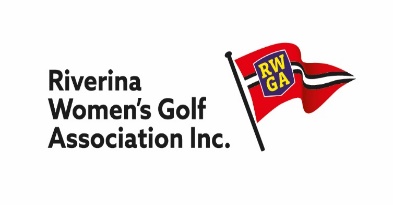 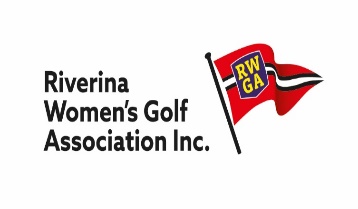 President                                                                                                                                                               				                         SecretaryTrish Gray                                                									                       Judy Kroek42 Condon Avenue                                  									                     3 Fox StreetWagga Wagga NSW 2650                        									       Wagga Wagga 2650Mobile: 0401312201                               									       Mobile 0407973170trish44@bigpond.net.au                                                                                                                                                      	            		 secretary@rwga.org.au2022/23Club Office Bearers, Delegate & Tournament InformationClub____________________________Contact listed on RWGA Website:  I ,________________________ ,    give permission for my details to be listed on the RWGA website knowing that it is for public display.                                                                                        Signed _____________________________The major tournament for our club is_____________________________to be held on      /      / 2023This form can be filled in on your computer; save it and email it back to:secretary@rwga.org.auPositionNameEmailPhonePresident       ChairpersonCaptainSecretaryCommittee DelegateWebsite contact